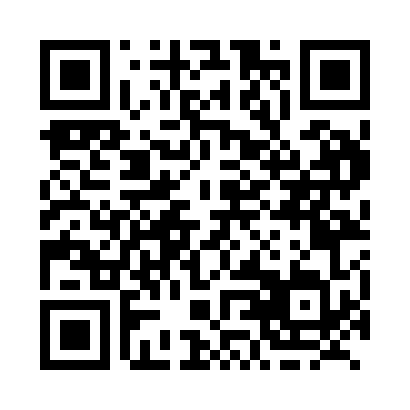 Prayer times for Thalberg, Manitoba, CanadaWed 1 May 2024 - Fri 31 May 2024High Latitude Method: Angle Based RulePrayer Calculation Method: Islamic Society of North AmericaAsar Calculation Method: HanafiPrayer times provided by https://www.salahtimes.comDateDayFajrSunriseDhuhrAsrMaghribIsha1Wed4:086:001:236:298:4710:392Thu4:065:581:236:308:4810:423Fri4:035:561:236:318:5010:444Sat4:005:551:236:328:5110:475Sun3:585:531:236:338:5310:496Mon3:555:511:236:348:5410:527Tue3:525:501:226:358:5610:548Wed3:505:481:226:368:5810:579Thu3:475:471:226:378:5910:5910Fri3:445:451:226:389:0111:0211Sat3:425:431:226:389:0211:0412Sun3:395:421:226:399:0311:0713Mon3:365:401:226:409:0511:1014Tue3:345:391:226:419:0611:1215Wed3:315:381:226:429:0811:1516Thu3:295:361:226:439:0911:1617Fri3:295:351:226:449:1111:1718Sat3:285:341:226:449:1211:1719Sun3:285:321:226:459:1311:1820Mon3:275:311:236:469:1511:1921Tue3:265:301:236:479:1611:1922Wed3:265:291:236:479:1711:2023Thu3:255:281:236:489:1811:2124Fri3:255:271:236:499:2011:2125Sat3:245:261:236:509:2111:2226Sun3:245:251:236:509:2211:2327Mon3:245:241:236:519:2311:2328Tue3:235:231:236:529:2411:2429Wed3:235:221:236:529:2611:2530Thu3:225:211:246:539:2711:2531Fri3:225:201:246:549:2811:26